บัณฑิตศึกษา									          คณะเทคนิคการแพทย์Graduate Study							                              Faculty of Associated Medical Sciences												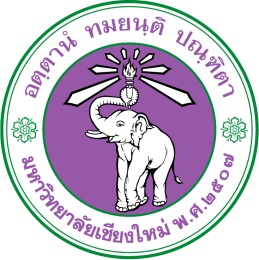 แบบฟอร์มเสนอหัวข้อและโครงร่างฯ (ปริญญาโท)Dissertation/Thesis/I.S. Title and Proposal Approval Request Form (For Master’s Degree Student)เรื่อง	ขอเสนอหัวข้อและโครงร่างเพื่อทำ	 วิทยานิพนธ์	 การค้นคว้าแบบอิสระMatter	Approval of the Title and Proposal for doing	Dissertation/Thesis	Independent Study	เรียน	ประธานกรรมการบริหารหลักสูตรบัณฑิตศึกษา ประจำสาขาวิชาTo	Graduate Study Administrative Committees Program in	ข้าพเจ้า        	นามสกุล       	I’m	Last nameรหัสประจำตัว       	หมายเลขโทรศัพท์     -   -    Student Code	Telephone No.E-mail:       นักศึกษาระดับปริญญาโท	สาขาวิชา Studying in Master’s Degree 	Program in  หลักสูตร	 ปกติ	 นานาชาติ	 อื่นๆ       	แบบ	Program: 	       	Regular 	International	Other	Typeมีความประสงค์ขอเสนอหัวข้อและโครงร่างเพื่อทำ	 วิทยานิพนธ์	 การค้นคว้าแบบอิสระ	  ในหัวข้อเรื่องwould like to Approval of the Title and Proposal for doing	Dissertation/Thesis	Independent Study		   with the Titleโดยได้	 ผ่านเงื่อนไขภาษาต่างประเทศ      	คะแนน      has passed Foreign Language Test (TOEFL/IELTS/TEGS, etc. – Specify with Score	จึงเรียนมาเพื่อโปรดพิจารณาอนุมัติ 		Details Shown in the attached proposalลงนาม (นักศึกษา) ..........................................................Sign (student)                         ......../..................../.............(นักศึกษาส่งโครงร่างฯ ล่วงหน้า 2 สัปดาห์ ก่อนการเสนอหัวข้อและโครงร่างฯ)The Students should be submitted proposal at least two weeks prior the day of presentationภาษาไทย (Title in Thai)      ภาษาไทย (Title in Thai)      ภาษาอังกฤษ (Title in English)      ภาษาอังกฤษ (Title in English)      วันที่ (on Date)       เวลา (Time)      	น.สถานที่ (Location)      สถานที่ (Location)      ความเห็นอาจารย์ที่ปรึกษา/ผู้กำกับดูแล (Advisor/Advisor in Charge’s Comments)..............................................................................................................................................................................     ลงนาม ..........................................................      Sign     	(     )                       .........../............../.............